Consignes pour l’utilisation de la feuille de style pour les thèses AMUVous venez de télécharger la feuille de style WORD pour les thèses d’Aix-Marseille Université.Certains éléments doivent obligatoirement être utilisés : La page de titre validée par le collège doctoral : elle est rédigée avec la police Titillium selon la charte graphique d’Aix-Marseille Université. Vous devez télécharger gratuitement la police ici : http://www.cufonfonts.com/fr/font/12172/titillium La page affidavit : à renseigner en français ou en anglais selon la langue principale de votre thèseLa liste de publications réalisées dans le cadre de votre projet de thèse et participation aux conférences pendant la période de la thèseLes résumés et mots clés en français et en anglais : chaque résumé ne doit pas dépasser les 1 700 caractères.Selon vos besoins, vous pouvez ajouter les éléments suivants : sommaire et/ou table des matières, liste des figures, liste des tableaux, liste des acronymes, glossaire, index, nomenclature…Pour le corps de votre thèse, si votre école doctorale ne vous donne pas de consignes plus précises, vous pouvez utiliser les styles établis dans ce modèle ou vos propres styles en suivant ces recommandations : Police neutre ; taille 12 : Il est conseillé d'utiliser une police serif standard pour le texte et une police sans-serif standard pour les titres.Interligne simpleMarges droite et gauche de 2.5 cmMarge haute 1.5 cmMarge basse de 2 cmTexte justifiéVotre thèse devra être déposée sous format PDF : vous visez donc la production d’un document électronique et non pas d’un document imprimé. Evitez les éléments perturbateurs dans la lecture en ligne, comme la présence des titres dans les en-têtes de chaque page. Afin de permettre de naviguer aisément dans votre thèse, privilégiez un format PDF dynamique.Un guide créé par vos bibliothécaires et regorgeant d’informations et d’exercices sur la rédaction d’un document dans Word est disponible en ligne : https://bu.univ-amu.libguides.com/Word N’oubliez pas de supprimer cette page de consignes quand vous aurez fini la rédaction de votre thèse ! Bon courage  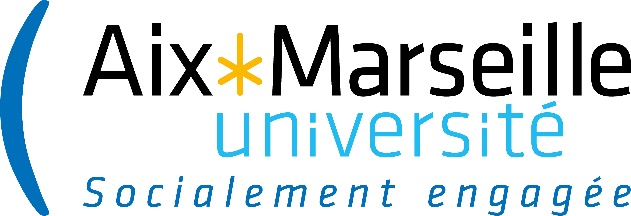 NNT/NL : 0000AIXM0000/000ED000THÈSE DE DOCTORATSoutenue à Aix-Marseille Universitéen cotutelle avec l'université de X (le cas échéant)le JJ mois AAAA parPrénom NomTitre de la thèse : sous-titre de la thèseAffidavitJe soussigné, , déclare par la présente que le travail présenté dans ce manuscrit est mon propre travail, réalisé sous la direction scientifique de Prénom et Nom du directeur de thèse (et s’il y a lieu du co-directeur de thèse), dans le respect des principes d’honnêteté, d'intégrité et de responsabilité inhérents à la mission de recherche. Les travaux de recherche et la rédaction de ce manuscrit ont été réalisés dans le respect à la fois de la charte nationale de déontologie des métiers de la recherche et de la charte d’Aix-Marseille Université relative à la lutte contre le plagiat.Ce travail n'a pas été précédemment soumis en France ou à l'étranger dans une version identique ou similaire à un organisme examinateur.Fait à , le Signature :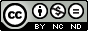 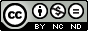 AffidavitI, undersigned, , hereby declare that the work presented in this manuscript is my own work, carried out under the scientific direction of First Name and Surname of the thesis director (and if applicable of the co-thesis director), in accordance with the principles of honesty, integrity and responsibility inherent to the research mission. The research work and the writing of this manuscript have been carried out in compliance with both the French national charter for Research Integrity and the Aix-Marseille University charter on the fight against plagiarism.This work has not been submitted previously either in this country or in another country in the same or in a similar version to any other examination body.Place , date Signature :Liste de publications et participation aux conférencesListe des publications réalisées dans le cadre du projet de thèse :…Participation aux conférences et écoles d’été au cours de la période de thèse :…RésuméLorem ipsum dolor sit amet, consectetur adipiscing elit. Vestibulum ullamcorper dictum augue aliquet tempus. Sed ultricies commodo lorem in porttitor. Vivamus ornare ex neque, vitae posuere ipsum posuere sit amet. Sed pharetra tincidunt odio nec convallis. Mauris sodales urna ut tellus vestibulum, id egestas est lobortis. In tempus ornare pellentesque. Vivamus ac mauris venenatis, convallis leo nec, convallis dui. Suspendisse id varius leo. Nam non augue magna. Vestibulum tincidunt turpis nibh, non consectetur justo viverra a. Vestibulum et pellentesque sem, at tristique velit. Duis laoreet libero ut quam pharetra, ut tristique diam dictum. Integer consectetur commodo massa non gravida. Integer eget vulputate lacus. Aenean et erat tincidunt, auctor libero sed, facilisis libero. Donec porttitor congue maximus. Aliquam semper velit vitae lacus dapibus imperdiet. Vivamus vulputate aliquam erat nec imperdiet. Curabitur posuere, quam ac mollis semper, mauris neque mollis augue, sit amet vulputate tortor est quis ante. Interdum et malesuada fames ac ante ipsum primis in faucibus. Curabitur at felis venenatis, convallis nisl vel, tincidunt ligula. Phasellus a convallis arcu, in mollis enim. Vivamus sagittis nisl ut ornare finibus. Pellentesque convallis odio id neque bibendum dapibus. Mauris id rhoncus nunc. Pellentesque dapibus enim consequat, gravida enim convallis, blandit eros. Proin tempor ligula a pharetra vehicula. Fusce rhoncus, mi et efficitur tempus, nisi nulla efficitur risus, molestie imperdiet nisi lorem vel purus. Ut nec ante finibus, viverra lorem eget, viverra sapien. Vestibulum ac quam sed mauris fermentum integer. Mots clés : géométrie algorithmique, complexe planaire et rectangulaire, géodésique, courbure globale non-positiveAbstractLorem ipsum dolor sit amet, consectetur adipiscing elit. Vestibulum ullamcorper dictum augue aliquet tempus. Sed ultricies commodo lorem in porttitor. Vivamus ornare ex neque, vitae posuere ipsum posuere sit amet. Sed pharetra tincidunt odio nec convallis. Mauris sodales urna ut tellus vestibulum, id egestas est lobortis. In tempus ornare pellentesque. Vivamus ac mauris venenatis, convallis leo nec, convallis dui. Suspendisse id varius leo. Nam non augue magna. Vestibulum tincidunt turpis nibh, non consectetur justo viverra a. Vestibulum et pellentesque sem, at tristique velit. Duis laoreet libero ut quam pharetra, ut tristique diam dictum. Integer consectetur commodo massa non gravida. Integer eget vulputate lacus. Aenean et erat tincidunt, auctor libero sed, facilisis libero. Donec porttitor congue maximus. Aliquam semper velit vitae lacus dapibus imperdiet. Vivamus vulputate aliquam erat nec imperdiet. Curabitur posuere, quam ac mollis semper, mauris neque mollis augue, sit amet vulputate tortor est quis ante. Interdum et malesuada fames ac ante ipsum primis in faucibus. Curabitur at felis venenatis, convallis nisl vel, tincidunt ligula. Phasellus a convallis arcu, in mollis enim. Vivamus sagittis nisl ut ornare finibus. Pellentesque convallis odio id neque bibendum dapibus. Mauris id rhoncus nunc. Pellentesque dapibus enim consequat, gravida enim convallis, blandit eros. Proin tempor ligula a pharetra vehicula. Fusce rhoncus, mi et efficitur tempus, nisi nulla efficitur risus, molestie imperdiet nisi lorem vel purus. Ut nec ante finibus, viverra lorem eget, viverra sapien. Vestibulum ac quam sed mauris fermentum integer. Keywords : computational geometry, planar and rectangular complex, geodesic, global nonpositive curvature